ФормаФорма – объект базы данных, которая отображает данные из таблицы в удобном виде .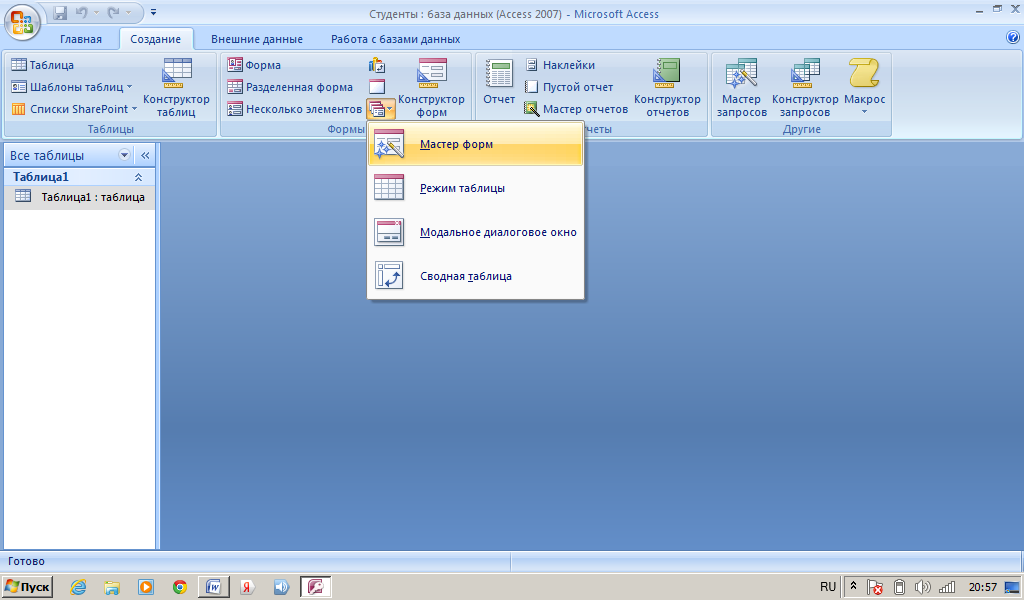 Создание  Мастер формВыберите поля из таблицы с помощью кнопки >>ГотовоПоявится форма в режиме «Форма»- можно просматривать данные, изменять, добавлять. Данные, занесенные в форму – заносятся в таблицуДля корректировки макета формы существует режим «Конструктор». Форма в режиме «Конструктор»:Область заголовка – можно изменять заголовок, добавить рисунок (эмблему), Дату и времяОбласть данных – можно перемещать поля, располагая их в удобном порядке, но нельзя переименовыватьОбласть примечания – можно добавить текст (например, адрес). Кнопка АаФорма в режиме «Форма» лишь отображает записи из таблицы. Хранится информация в базе данных всегда в таблице!